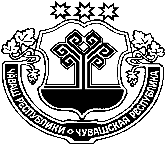 На основании протокола организационного Собрания депутатов о создании  депутатской группы «Единая Россия» от 22.09.2020 годаСобрание депутатов Убеевского  сельского поселения Красноармейского района Чувашской Республики р е ш и л о:Принять к сведению информацию о создании депутатской группы «Единая Россия» в Собрании депутатов Убеевского сельского поселения Красноармейского района Чувашской Республики четвертого созыва.Председатель Собрания депутатовУбеевского  сельского поселения Красноармейского района      						     Г.В.Иванова                     ЧАВАШ РЕСПУБЛИКИКРАСНОАРМЕЙСКИ РАЙОНẺЧУВАШСКАЯ РЕСПУБЛИКА КРАСНОАРМЕЙСКИЙ РАЙОН  УПИ САЛИ ПОСЕЛЕНИЙĚН ДЕПУТАТСЕН ПУХĂВĚ ЙЫШĂНУ2020 ç.10.12   №  С – 1/7Упи салиСОБРАНИЕ ДЕПУТАТОВ УБЕЕВСКОГО СЕЛЬСКОГО ПОСЕЛЕНИЯРЕШЕНИЕ12.10.2020 г.  № С – 1/7с. УбеевоО создании депутатской группы «Единая Россия» в Собрании депутатов Убеевского  сельского поселения Красноармейского района Чувашской Республики четвертого созываО создании депутатской группы «Единая Россия» в Собрании депутатов Убеевского  сельского поселения Красноармейского района Чувашской Республики четвертого созываО создании депутатской группы «Единая Россия» в Собрании депутатов Убеевского  сельского поселения Красноармейского района Чувашской Республики четвертого созыва